Государственное учреждение образования «Жодинский социально-педагогический центр»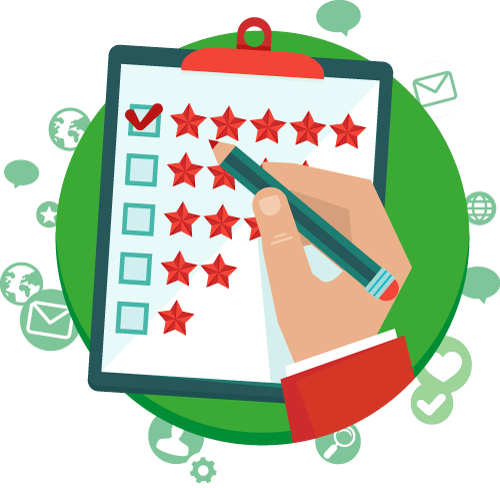 Материалы для профориентационной диагностики Материал подготовила: педагог-психолог Жодинского СПЦ, Коношонок Татьяна Леонидовна, высшая квалификационная категория"Профессиональные намерения"В повседневной жизни намерения человека определяют желание действовать, совершать поступки, в частности, в последующей профессиональной деятельности. Необходимо, чтобы личность адекватно оценивала свои индивидуальные особенности и  профессиональные представления, которые, во многом, определяют успешность выполнения профессиональной деятельности.Профессиональные намерения связаны с престижем профессии, который часто находится в обратном отношении к ее массовости. Устойчивость профессиональных намерений связана с осознанием учащимися требований, предъявляемых специальностью, отчетливым представлением об ее трудностях и готовностью к их преодолению.В процессе профессионального обучения намерения учащихся работать в дальнейшем по выбранной специальности могут измениться. Намерение - сознательное стремление завершить действие в соответствии с намеченной программой, направленной на достижение предполагаемого результата. Намерение представляет собой возникающее в процессе психического развития человека новое функциональное образование, в котором в неразрывном единстве выступают аффективные и интеллектуальные компоненты.Намерение - сознательное решение, выполняющее функцию побуждения и планирования поведения и деятельности человека. Оно организует поведение человека, позволяет ему произвольно действовать с целью удовлетворения своих потребностей.Намерение формируется, во-первых, когда цель деятельности отдалена и ее достижение отсрочено, во-вторых когда удовлетворение потребности не может быть достигнуто непосредственно, а требует достижения промежуточных целей, не имеющих побудительной силы.Под профессиональными намерениями понимается совокупность сознательных побуждений к овладению определенным видом деятельности и совершенствованию в нем, опирающееся на профессиональное самоопределение.Инструкция: Обведите кружком выбранные ответы на вопросы опросника, а там, где это требуется, впишите их самостоятельно.Текст опросникаЧем Вы думаете заняться после обучения в школе? 
а) продолжить обучение в вузе; 
б) поступить в техникум; 
в) поступить в колледж; 
г) работать; 
д) работать и учиться в вузе или техникуме; 
е) не определился.Какой профессией Вы бы хотели посвятить себя? 
а) рабочего; 
б) инженера; 
в) преподавателя; 
г) юриста; 
д) другой вариант (впишите в бланк).Знания по каким предметам необходимы представителю избранной Вами профессии в первую очередь? Впишите в бланк.Какие качества личности особенно необходимы для представителя выбранной профессии? Самому значимому из них присвойте номер 1, менее значимому – 2 и т.д.Каковы Ваши представления об условиях работы по выбранной профессии? 
а) представляю хорошо; 
б) имею некоторое представление; 
в) не представляюКаким образом Вы готовитесь к будущей профессиональной деятельности? 
а) развиваю и систематизирую знания, необходимые для работы по профессии; 
б) овладеваю навыками, формирую умения, необходимые для профессии; 
в) развиваю в себе качества личности, необходимые представителю данной профессии; 
г) занимаюсь формирование качеств, компенсирующих недостающие способности.Проявляются ли у Вас профессионально важные качества: 
а) в процессе учебной деятельности? 
б) на семинарах, факультативных занятиях? 
в) во время самостоятельной работы? 
г) не выявил проявления.Знаете ли Вы, где можно получить подготовку по избранной профессии? 
а) да; 
б) нет.Где и что Вы читали о выбранной профессии? 
а) в художественной литературе; 
б) в научно-популярной литературе; 
в) в специальной литературе; 
г) другой вариант (впишите в бланк).С кем Вы беседовали по собственной инициативе об избранной профессии? 
а) с родителями; 
б) со сверстниками; 
в) с преподавателями; 
г) ни с кем.Имеются ли профессии, близкие или родственные избранной Вами, которыми Вы могли бы успешно овладеть? 
а) да, имеются; 
б) нет; 
в) не знаю; 
г) назовите 2-3 родственные профессии.В каком классе Вы осуществили свой профессиональный выбор? 
а) в 7-м классе; 
б) в 8-м классе; 
в) в 9-м классе; 
г) в 10-м классе; 
д) в 11-м классе.Что мешает Вам в осуществлении профессионального самоопределения? 
а) отсутствие устойчивого интереса к чему-либо; 
б) плохая информированность о профессиях; 
в) неуверенность в себе, низкая самооценка; 
г) неуспех в выполнении многих дел; 
д) другие причины (впишите в бланк).Свое решение о выборе данной профессии вы считаете окончательным? 
а) да; 
б) нет.Кто в наибольшей степени повлиял на Ваш выбор профессии? Проранжируйте предлагаемые варианты ответов. 
а) родители; 
б) учителя; 
в) сверстники; 
г) другой ответ (впишите в бланк).Что для Вас было наиболее важным при выборе профессии? 
а) желание принести пользу обществу; 
б) представление о высоком социальном статусе профессии; 
в) возможность хорошо заработать; 
г) интерес, творчество в работе; 
д) соответствие работы личным возможностям.Чтобы стать хорошим специалистом, по Вашему мнению, нужно: 
а) получить профессиональную подготовку в вузе; 
б) окончить техникум; 
в) окончить колледж; 
г) попробовать себя в выбранной профессии.Как часто рассказывают преподаватели о профессиях на занятиях? 
а) часто; 
б) изредко; 
в) очень редко; 
г) не рассказывают.Как Вы предпочитаете работать? 
а) индивидуально; 
б) коллективно.В процессе профессиональной деятельности что Вам больше нравиться? 
а) быть исполнителем; 
б) быть организатором; 
в) руководить.На каких предметных факультативах Вы бы хотели заниматься? Ответ впишите в бланк ответов.Какая область знаний увлекает Вас в большей степени?: 
а) о природе; 
б) об искусстве; 
в) о технике; 
г) о человеке; 
д) об экономике.Бланк ответовОбработка и интерпретация результатовВсе вопросы группируются по пяти направлениям, а ответы свидетельствуют об уровне сформированности и осознанности каждого из них. В качественный анализ включаются: 
1. Жизненные планы испытуемых (вопросы 1, 2, 6 (в, г), 12, 13, 16, 17, 20, 22). 
2. Увлечения и профессиональные намерения (вопросы 2, 9, 11, 12, 19, 20, 21, 22) 
3. Знания о профессии (вопросы 3, 4, 5, 6 (а, г), 11, 12, 17, 21, 22) 
4. Оценка своей пригодности к профессии (вопросы 4, 7, 9, 11, 12, 13, 21) 
5. Эффективность профориентационной работы (вопросы 6 (б,в), 8, 9, 10, 12, 13 (б), 14, 15, 18, 22)На основе полученных результатов устанавливается обоснованность профессиональных намерений с целью оказания помощи в профессиональном самоопределении.Диагностика структуры сигнальных систем (Э.Ф. Зеер, А.М. Павлова, Н.О. Садовникова).Инструкция: Ответьте «да» (+) или «нет» (-) на предложенные ниже вопросы. Чтобы понять что-либо, Вы часто обращаетесь к образным представлениям? У Вас есть тяга к рисованию? Вам вполне понятен язык знаков, формул, графиков? Доставляет ли Вам удовольствие пересказывать увиденное друзьям? Вы стараетесь скорее обобщить имеющуюся информацию, уйти от конкретики к обобщенным, абстрактным формулам? У Вас обычно много времени занимает переосмысление того, что Вы видели, слышали, что происходит вокруг? Вам проще понять что-либо, повертев в своих руках, собрав, разобрав? Вы стараетесь обогатить свою речь метафорическими выражениями? Являются ли рисование, лепка, декоративно-прикладное искусство Вашими любимыми занятиями? При объяснении чего-либо Вы часто прибегаете к языку знаков, символов, чертежей? Вы обладаете литературными способностями? Вам нравится абстрактная живопись? Вы легко находите смысл в абстрактных изображениях? Вам удавалось своими руками собрать или отремонтировать какое-нибудь техническое устройство? Вы согласны, что речь без эпитетов, метафор, образных выражений суха и неинтересна? Читая книгу, Вы живо представляете себе происходящее, как будто Вы являетесь непосредственным участником событий? У Вас хорошая память на знаки, символы, цифры? Вас считают хорошим рассказчиком? Вы легко составляете для себя какую-нибудь абракадабру, чтобы заменить большое словесное выражение? Вы ловите себя на мысли, что каждый символ, знак в художественном произведении несет в себе большой смысл? Вас часто тянет к рукоделию, ручной работе, поделкам? Вас радует удачно употребленная метафора, иносказание, притча или анекдот в речи говорящего? Вы стремитесь собрать у себя коллекцию репродукций живописи, книг по искусству? Вы свободно владеете языком знаков, формул? Вы пишете стихи? Ваши знакомые говорят Вам, что Вы слишком часто прибегаете к абстракциям? Случается, что Вы смотрите один и тот же фильм по нескольку раз, переосмысливая его по-новому? Вас называют «мастер - золотые руки»? Вы любите поэзию за оригинальность высказываний, интересные ассоциации? Язык наглядных образов Вам более понятен, чем язык знаков и формул? Вы стараетесь при письме использовать аббревиатуру, сокращения слов до начальных букв? Вам нравится выступать перед аудиторий? Хотели бы Вы, чтобы Ваша деятельность была связана со знаковыми системами, машинными языками и т. д.? Ложась спать, Вы часто перебираете в памяти прошедший день, стремитесь привести в порядок впечатления? Работа с техникой доставляет Вам удовольствие? Вы стараетесь чаще обращаться к художественным произведениям в поиске нужных Вам образов, метафор, метких выражений, забавных высказываний? Вы обладаете богатым воображением, яркой и буйной фантазией? Вам легко даются языки программирования на ЭВМ? Вы владеете иностранными языками? Вас иногда подмывает ввернуть в разговор фразу позаковыристей и понепонятней? Вы стремитесь тщательно обдумывать свои поступки, рассчитывая свои шаги заранее? Вы обладаете способностью к техническому изобретательству? Вам нравится придумывать образные метафоры? Вас часто можно застать за рисованием? Чтобы упростить объяснения, Вы часто используете графики, формулы? Вы много времени уделяете стихосложению? Для запоминания чего-либо Вы часто используете абстрактные знаки и изображения, понятные только Вам? Ваши друзья и знакомые считают Вас чересчур глубокомысленным человеком? Вам много приходится заниматься ручной работой, требующей терпения и аккуратности? Вы хорошо владеете речью, языком метафор, оригинальных образов? Вам часто снятся яркие, интересные сны, полные захватывающих событий? Вам не составляет труда придумать свою систему знаков, хотя бы для собственного употребления? Вам доставляет удовольствие рассказывать о чем-либо так, что слова сами льются из Ваших уст? Вы часто используете в речи абстрактные понятия? Вам удается обычно найти в тех или иных событиях свой, весьма неординарный смысл? Вам легче делать что-либо руками, чем решать теоретические задачи? Бланк  ответов 	 Обработка и интерпретация результатов Анализ и обработка результатов проводятся по семи шкалам. Для получения общего количества баллов по каждой шкале необходимо подсчитать количество плюсов в горизонтальных строках в бланке ответов. Максимальное количество баллов, которое можно набрать по каждой шкале - 8. Минимальное количество - 2-3 балла. Значение шкал: 1. Метафоризация - способность замечать метафоры в речи, образах, стихах, художественных произведениях, использовать метафоры в речи, умение придумывать метафорические выражения (признак творческой одаренности). Сумма плюсов (ответов «да») 1-го ряда: 1, 8, 15, 22, 29, 36, 43, 50. 2. Образность представлений - способность к яркому образному представлению, фантазированию, образному мышлению, стремление выразить образы в рисунках, художественные способности. Сумма плюсов 2-го ряда: 2, 9, 16, 23, 30, 37, 44, 51. 3. Символизация - способность к обозначению тех или иных явлений знаками, оперирование формулами, графиками, языковые способности. Сумма плюсов 3-го ряда: 3, 10, 17, 24, 31, 38, 45, 52. 4. Вербализация - легкость речи, способность рассказчика без напряжения передавать словами сведения о тех или иных событиях. Сумма плюсов 4-го ряда: 4, 11, 18, 25, 32, 39, 46, 53. 5. Абстрагирование - способность успешно обобщать конкретное, выходить в область абстракции, умение опираться на абстрактные слова, образы в процессе мышления, отсутствие конкретных предметных представлений. Сумма плюсов 5-го ряда: 5, 12, 19, 26, 33, 40, 47, 54. 6. Рефлексивность - способность долго удерживать одну и ту же информацию в памяти, каждый раз переосмысливая ее по-новому, высокая степень рефлексии, тщательное продумывание своих действий. Сумма плюсов 6-го ряда: 6, 13, 20, 27, 34, 41, 48, 55. 7. Ручные навыки - способность мастерить, ремонтировать, осуществлять точные ручные манипуляции с предметами, технические навыки. Суммы плюсов 7-го ряда: 7, 14, 21, 28, 35, 42, 49, 56. Результаты диагностики можно изобразить в виде графика, на лучах которого откладывается количество баллов, полученных по соответствующей шкале, затем точки на шкалах соединяются (см. рис.). В результате на графике хорошо видна степень выраженности и преобладание тех или иных функциональных способностей. По результатам диагностики выдаются рекомендации о том, какой вид трудовой деятельности более всего подходит испытуемому. Уточнение сферы профессиональной деятельности, подбор профессий осуществляются в процессе дальнейшей профориентационной работы и профессиональной диагностики. 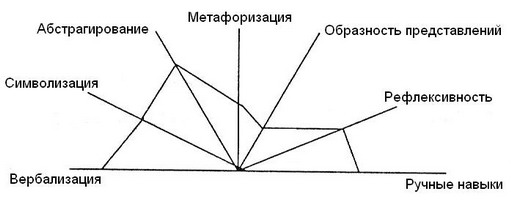 Для детей добавлен словарь терминов.Словарь.Абстрагирование – мысленное отвлечение от ряда свойств предметов и отношений между ними с целью выделения их существенных признаков.  Вербализация -  словесное описание переживаний, чувств, мыслей, поведения.Символизация- уникальный, присущий только человеку психический процесс замещения одних образов другими образованиями, характеризующимися лишь отдаленным сходством с первичнымиМетафоризация представляет собой использование слов в переносных значениях в целях создания яркого образа, выражения оценки, эмоционального отношения к предмету речи; она призвана оказать воздействие на адресата речи.Рефлексивность — способность личности выходить за пределы собственного «Я», осмысливать, изучать, анализировать что-либо посредством сравнения образа своего «Я» с какими-либо событиями, личностями«Дифференциально - диагностический опросник»Методика предназначена для отбора на различные типы профессий в соответствии с классификацией типов профессий Е.А. Климова. Можно использовать при профориетации подростков и взрослых. Результаты опросника ДДО показывают к какой профессиональной сфере человек испытывает склонность и проявляет интерес. Инструкция. Предположим, что у вас появилась возможность делать то, что вам нравится, какое занятие из двух возможных вы бы предпочли? Опросника. Ухаживать за животными б. Обслуживать какие-нибудь приборы, следить за ними, регулировать их а. Помогать больным людям, лечить их б. Составлять таблицы, чертить схемы, разрабатывать компьютерные программы а. Рассматривать книжных иллюстрации, художественные открытки, конверты грампластинок б. Следить за состоянием и развитием растений. а. Обрабатывать материалы (дерево, ткань, металл, пластмассу и т.п.) б. Доводить товары до потребителя, рекламировать, продавать а. Обсуждать научно-популярные книги, статьи б. Обсуждать художественные книги (или пьесы, концерты) а. Выращивать молодняк (животных какой-либо породы) б. Тренировать товарищей (или младших) в выполнении каких-либо действий (трудовых, учебных, спортивных) а. Копировать рисунки, изображения или настраивать музыкальные инструменты. б. Управлять каким-либо грузовым (подъемным или транспортным) средством (подъемным краном, трактором, телевизором и др.) а. Сообщать, разъяснять людям нужные им сведения (в справочном бюро, на экскурсии и т.д.) б. Оформлять выставки, витрины (или участвовать в подготовке пьес, концертов) а. Ремонтировать вещи, изделия (одежду, технику, жилище) б. Искать и исправлять ошибки в текстах, таблицах, рисунках а. Лечить животных б. Выполнять вычисления, расчеты. а. Выводить новые сорта растений б. Конструировать, проектировать новые виды промышленных изделий (машины, одежду, дома, продукты питания и т.п.) а. Разбирать споры, ссоры между людьми: убеждать, разъяснять, наказывать, поощрять б. Разбираться в чертежах, схемах, таблицах (проверять, уточнять, приводить в порядок) а. Наблюдать, изучать работу кружков художественной самодеятельности б. Наблюдать, изучать жизнь микробов. а. Обслуживать, налаживать медицинские приборы, аппараты б. Оказывать людям медицинскую помощь при ранениях, ушибах, ожогах и т.п. а. Составлять точные описания - отчеты о наблюдениях, явлениях, событиях, измеряемых объектах и др. б. Художественно описывать, изображать события (наблюдаемые и представляемые) а. Делать лабораторные анализы в больнице б. Принимать, осматривать больных, беседовать с ними, назначать лечение а. Красить или расписывать стены помещений, поверхность изделий б. Осуществлять монтаж или сборку машин, приборов а. Организовывать культпоходы сверстников или младших в театры, музеи, экскурсии, туристические походы и т.п. б. Играть на сцене, принимать участие в концертах а. Изготовлять по чертежам детали, изделия (машины, одежду), строить здания б. Заниматься черчением, копировать чертежи, карты а. Вести борьбу с болезнями растений, с вредителями леса, сада б. Работать на клавишных машинах (пишущей машинке, телетайпе, телеграфе, ЭВМ и др.) Обработка результатов и интерпретацияСуммы положительных ответов считаются по вертикали по всем пяти графам. Первая графа отражает количество баллов по профессиональной сфере "человек - природа" (все профессии, связанные с растениеводством, животноводством и лесным хозяйством), вторая графа - по сфере "человек - техника" (технические профессии), третья графа - по сфере "человек - человек" (все профессии, связанные с обслуживанием людей, с общением), четвертая - по сфере "человек - знак" (все профессии, связанные с обсчетами, цифровыми и буквенными знаками, в том числе и музыкальные специальности) и пятая по сфере - "человек - художественный образ" (все творческие специальности). В целом минимальное количество баллов по каждой графе - 0, максимальное - 8 баллов. Если набрано 0-2 балла, то результат свидетельствует о том, что интерес к данной профессиональной сфере не выражен. При результате 3-6 баллов профессиональная направленность и интерес выражены в средней степени, При результате 7-8 баллов - профессиональная направленность выражена довольно ярко и отчетливо.«Карта интересов"Опросник разработан А.Е. Голомштоком. Предназначен для изучения интересов и склонностей школьников старших классов в различных сферах деятельности. Голомшток выделяет 23 таких сферы: физика, математика, химия, астрономия, биология, медицина, сельское хозяйство, филология, журналистика, история, искусство, геология, география, общественная деятельность, право, транспорт, педагогика, рабочие специальности, сфера обслуживания, строительство, легкая промышленность, техника, электротехника.Инструкция: для определения ведущих интересов Вам предлагается перечень вопросов. 
Если Вам очень нравится то, о чем спрашивается в вопросе, в бланке ответов рядом с его номером поставьте два плюса ("++"), 
если просто нравится - один плюс ("+"), 
если не знаете, сомневаетесь - ноль ("0"), 
если не нравится - один минус ("-"), 
а если очень не нравиться - два минуса ("--"). 
Отвечайте на вопросы, не пропуская ни одного из них.Текст опросникаЛюбите ли Вы? Нравится ли Вам? Хотели бы ВыЗнакомиться с жизнью растений и животных.Занятия и чтение книг по географии.Читать художественную или научно-папулярную литературу о геологических экспедициях.Уроки и книги по анатомии и физиологии человека.Выполнять ежедневную домашнюю работу.Читать научно-популярную литературу о физических открытиях, жизни и деятельности выдающихся физиков.Читать об открытиях в химии или о жизни и деятельности выдающихся химиков.Читать технические журналы.Читать статьи в научно-популярных журналах о достижениях в области электроники и радиотехники.Знакомиться с разными металлами и их свойствами.Узнавать о разных породах древесины и об их практическом применении.Узнавать о достижениях в области строительства.Читать книги, смотреть фильмы о водителях различных видов транспорта (автомобильного, железнодорожного и т.д.).Читать книги, смотреть фильмы о летчиках.Знакомиться с военной техникой.Читать книги об исторических событиях.Читать произведения классиков русской и зарубежной литературы.Читать и обсуждать публицистические статьи и очерки.Обсуждать текущие дела и события в учебном заведении, городе, стране.Интересоваться педагогической работой.Читать книги, смотреть фильмы о работе милицииЗаботиться о порядке в собственных вещах, красивом виде помещения.Читать книги из серии "Занимательная математика".Изучать экономическую географию.Заниматься иностранным языком.Знакомиться с жизнью выдающихся художников, историей искусства.Знакомиться с жизнью выдающихся артистов, встречаться с ними, коллекционировать их фотографии.Знакомиться с жизнью и творчеством выдающихся музыкантов, с вопросами теории музыки.Читать спортивные газеты, журналы, литературу о спорте.Изучать биологию, ботанику, зоологию.Знакомиться с различными странами по книгам и телепередачам.Читать о жизни и деятельности знаменитых геологов.Интересоваться достижениями медицины.Посещать с экскурсиями предприятия легкой промышленности.Читать книги из серии "Занимательная физика".Изучать химические явления в природе.Знакомиться с новейшими достижениями техники.Интересоваться работой радиотехника, электрика.Знакомиться с различными измерительными инструментами, используемыми в процессе металлообработки.Наблюдать за изготовлением изделий из дерева (например, мебели).Наблюдать за работой строителей.Читать литературу о средствах передвижения.Читать книги, смотреть фильмы и телепередачи о моряках.Читать книги, смотреть фильмы и телепередачи на военные темы, знакомиться с историей крупных сражений.Обсуждать текущие политические события в стране и за рубежом.Читать литературно-критические статьи.Слушать радио, смотреть теленовости и тематические телепередачи.Узнавать о событиях, происходящих в городе, стране.Объяснять учащимся трудные для понимания вопросы.Справедливо рассудить поступок знакомого или литературного героя.Обеспечивать семью продуктами, организовывать питание членов семьи.Читать научно-популярную литературу об открытиях в математике, о жизни и деятельности выдающихся математиков.Интересоваться экономическими передачами по телевидению.Читать художественную литературу на иностранном языке.Заниматься художественным оформлением праздников.Посещать театр.Слушать оперную или симфоническую музыку.Посещать спортивные соревнования, смотреть спортивные передачи.Посещать дополнительные занятия по биологии.Посещать дополнительные занятия по географии.Коллекционировать минералы.Изучать функции организма человека, причины возникновения и способы лечения болезней человека.Готовить обед дома.Осуществлять демонстрацию физических опытов.Участвовать в организации опытов с химическими веществами.Ремонтировать различные механизмы.Производить замеры в электросетях с помощью приборов (вольтметра, амперметра).Конструировать различные предметы и детали из металла.Художественно обрабатывать дерево (вырезать, выпиливать).Набрасывать эскизы или выполнять чертежи строительных объектов.Проявлять интерес к автомобильному транспорту.Увлекаться парашютным спортом, авиамоделизмом.Заниматься спортивной стрельбой.Изучать историю возникновения различных народов и государств.Писать стихи.Наблюдать за проведением и жизнью других людей.Выполнять организационную общественную работу.Проводить время с маленькими детьми, заниматься и играть с ними.Устанавливать дисциплину среди сверстников.Наблюдать за работой работников сферы обслуживания (повар, официант, продавец).Участвовать в математических олимпиадах.Просматривать экономические обзоры в газетах и журналах.Слушать радиопередачи на иностранном языке.Посещать музеи, художественные выставки.Публично выступать.Играть на музыкальном инструменте.Участвовать в спортивных соревнованиях.Наблюдать за ростом и развитием животных, растений.Собирать книги по географии.Посещать краеведческий музей.Вникать в работу врача, фармацевта.Шить для себя.Интересоваться физикой.Интересоваться химией.Работать с техникой.Знакомиться с устройством электроаппаратуры.Заниматься слесарным делом.Выполнять столярные работы.Принимать участие в отделочных ремонтных работах.Помогать милиции в работе с пешеходами по правилам уличного движения.Быть членом гребных и яхт-клубов.Участвовать в военизированных играх.Знакомиться с историческими местами.Быть членом литературного клуба.Наблюдать за ведением журналистами телепередач.Публично выступать с сообщениями и докладами.Организовывать работу детей.Устанавливать скрытые причины поступков и поведения людей.Оказывать различные услуги другим людям.Решать сложные математические задачи.Точно вести расчет своих денежных средств.Посещать курсы по изучению иностранного языка.Заниматься в художественной секции.Участвовать в художественной самодеятельности.Посещать музыкальную школу.Заниматься в спортивной секции.Участвовать в биологических олимпиадах и конкурсах.Путешествовать.Принимать участие в геологической экспедиции.Ухаживать за больными.Посещать кулинарные конкурсы и выставки.Участвовать в конкурсных мероприятиях по физике.Решать сложные задачи по химии.Разбираться в технических схемах и чертежах.Разбираться в сложных радиосхемах.Знакомиться с новой техникой, наблюдать за работой промышленного оборудования.Мастерить что-нибудь из дерева своими руками.Помогать в строительных работах.Принимать участие в обслуживании и ремонте автомобиля.Мечтать о самостоятельных полетах на самолете.Строго выполнять распорядок дня.Публично выступать с докладами на исторические темы.Работать с литературными источниками.Принимать участие в дискуссиях, конференциях.Организовывать и проводить коллективные мероприятия.Обсуждать вопросы воспитания детей и подростков.Помогать работникам милиции.Постоянно общаться с различными людьми.Принимать участие в математических олимпиадах, конференциях.Интересоваться вопросами ценообразования, начисления заработной платы.Общаться на иностранном языке.Участвовать в художественных выставках.Принимать участие в театральных постановках.Участвовать в музыкальных конкурсах.Регулярно тренироваться и участвовать в спортивных соревнованиях.Выращивать растения, ухаживать за домашними животными.Проводить топографическую съемку местности.Совершать длительные, трудные походы.Интересоваться деятельностью медицинских работников.Шить, кроить, создавать модели одежды.Решать сложные задачи по физике.Посещать с экскурсиями химические предприятия.Участвовать в выставках технического творчества.Ремонтировать аудиотехнику.Работать на станке.Выполнять по чертежам столярные работы.Принимать сезонное участие в строительстве.Изучать правила дорожного движения для водителей.Изучать морское дело.Читать воспоминания главнокомандующих и полководцев.Знакомиться с историческими местами родного края.Писать рассказы.Писать заметки или очерки в газету.Выполнять общественные поручения.Организовывать детские игровые и праздничные мероприятия.Изучать законодательные документы, гражданское право.Удовлетворять потребности людей в тех или иных услугах.Выполнять математические расчеты по формулам.Интересоваться проблемами региональной экономики.Участвовать в олимпиадах по иностранному языку.Посещать художественные музеи.Играть на сцене в спектаклях.Слушать классическую музыку.Помогать преподавателю физкультуры в проведении занятия.Обработка и интерпретация результатовЗа каждый знак "+" в бланке ответов проставляется +1 балл, за каждый знак "-" проставляется -1 балл, за нулевой ответ - 0 баллов. В каждом из 29 столбцов бланка ответов подсчитывается количество положительных и отрицательных баллов.Исходя из структуры бланка ответов определяются следующие виды профессиональных интересов (по столбцам).Чем больше положительных ответов в столбце, тем выше степень выраженности интереса к данному виду профессиональной деятельности.уровни выраженности:от -12 до -6 - высшая степень отрицания данного интереса;от -5 до -1 - интерес отрицается;от +1 до +4 - интерес выражен слабо;от +5 до +7 - выраженный интересот +8 до +12 - ярко выраженный интерес.Бланк ответов к опроснику "Карта интересов" 
Ф.И.О. ___________ возраст ______ дата заполнения_____________"Карта интересов" модификация Филимоновой О.Г.Опросник «Карта интересов» (авторы А.Е. Голомшток, Е.А. Климов, О.П. Мешковская и др.) представлен достаточно широко в разных источниках. В его основе лежит перечень направлений, по которым составлены вопросы к учащимся. Этот опросник уже долгое время публикуется без изменений и устарел как с точки зрения перечня направлений деятельности, так и с точки зрения формулировки вопросов. При его проведении в аудитории возникают смешки и недоумение, что и побудило нас к некоторому его усовершенствованию.В старом перечне направлений деятельности нет таких популярных сейчас видов деятельности, как информационные технологии, социология, философия, бизнес. Пришлось объединить родственные профессии, вставить недостающие направления. Выполняя эту работу, мы руководствовались результатами бесед, перечнями современных специальностей, справочниками для поступающих в вузы. Иногда приходилось обращаться к родителям и студентам, чтобы получше представить то или иное направление. К радиотехнике мы добавили электронику; деревообработку и металлообработку объединили в направление «Обработка материалов»; объединили транспорт, авиацию, морское дело; общественную деятельность заменили на социологию, политологию; к иностранным языкам добавили лингвистику, к литературе — филологию, к журналистике — связи с общественностью, рекламу, к экономике — бизнес; добавили психологию и информационные технологии. В таком виде мы этот перечень и сохранили, так как при дальнейшей работе мы поняли, что все специальности, оказавшиеся в поле нашего зрения, укладываются в этот перечень.Перечень направлений к опроснику «Карта интересов»Далее мы сгруппировали утверждения по каждому направлению. Некоторые показались неактуальными для нашего времени, например: «Пользоваться точными измерительными приборами (вольтметром, амперметром, осциллографом и др.) и производить расчеты» (в каких же случаях мы можем пользоваться такими приборами?); «Устанавливать дисциплину среди сверстников»; «При любых погодных условиях летать на самолетах экстренной помощи, управлять сверхскоростными самолетами или испытывать новые летательные аппараты»; «Посещать кружок юных железнодорожников или юных автолюбителей»; «Выполнять общественную работу (организовывать, сплачивать товарищей на какое-нибудь дело)»; «Изучать вопросы развития промышленности, узнавать о достижениях в области планирования и учета на промышленном предприятии»; «Заниматься в кружке «Умелые руки» или столярном»; «Выступать в классе с сообщениями о международном положении, с беседами и докладами на различные темы»; «Участвовать в смотрах художественной самодеятельности»; «Жить по жестко установленному режиму, строго выполняя распорядок дня»; «Шефствовать над трудновоспитуемыми»; «Помогать в работе милиции, быть членом кружка юного друга милиции» и др.При формулировании новых утверждений мы соблюдали своеобразную стратегию: сначала они относятся к ознакомлению с предметом (чтение книг, просмотр телепередач и т.д.), затем — к наблюдению за действиями других и наконец — к самостоятельным практическим действиям. Сохраняя эту стратегию, мы сгруппировали все утверждения по каждому направлению, изменили и дополнили их. Затем выстроили в нужном порядке и получили новый опросник.Инструкция: Вам предстоит оценить свои интересы в пределах 29 направлений. Если то или иное занятие вам очень нравится, то в бланк ответов ставьте +2. Если оно вам просто нравится, то поставьте +1. Если оно вам безразлично, то поставьте 0. Если вы не любите этим заниматься, то напишите –1, ну а если вам совсем не нравится это занятие, то поставьте –2. После ответа на все вопросы подсчитайте сумму цифр ответов по каждому направлению с учетом знаков.Бланк ответовТекст опросникаЗнакомиться с жизнью растений и животных.Посещать уроки географии, читать литературу по географии.Читать художественную или научную литературу о геологических экспедициях.Изучать причины возникновения болезней и пути их лечения.Заниматься домоводством: готовить, шить, приводить в порядок мебель и одежду.Читать научно-популярную литературу о физических открытиях.Находить химические явления в природе, проводить опыты по химии.Читать техническую литературу, журналы.Разбираться в электрических и электронных схемах.Читать о возможностях использования различных материалов (медь, олово, сосна и т.д.)Разрабатывать свои собственные компьютерные программы.Наблюдать за поведением людей, интересоваться причинами их поступков.По возможности работать на стройках (во время летних каникул).Читать книги о разных видах транспорта, профессиях, связанных с транспортными перевозками.Интересоваться военной техникой и новейшими разработками в этой области.Посещать уроки истории в школе.Самостоятельно писать стихи и прозу.Читать газеты, журналы, публицистическую литературу.Интересоваться закономерностями развития общества.Читать литературу о работе воспитателя, учителя, о деятельности педагогов.Смотреть телепередачи о раскрытии преступлений.Работать в сфере обслуживания.Читать дополнительную литературу по математике.Знакомиться с компьютерными программами по бухгалтерскому учету.Посещать курсы иностранных языков.Смотреть фильмы и читать литературу о художниках и их творчестве.Знакомиться с жизнью выдающихся мастеров сцены, кино.Участвовать в музыкальных смотрах-конкурсах.Посещать спортивные секции.Изучать ботанику, зоологию, биологию, экологию.Знакомиться с географическими особенностями различных стран по описаниям и картам.Посещать геологические музеи.Посещать уроки анатомии и физиологии человека.Знакомиться с работой предприятий легкой промышленности (швейное, обувное, текстильное и др.).Изучать физические явления и законы.Читать научно-популярную литературу об открытиях в области химии и деятельности выдающихся химиков.Знакомиться с новейшими достижениями современной техники (смотреть телепередачи, искать статьи в журналах).Разбираться в устройстве электроприборов, видео- и радиоаппаратуры и электрических машин.Посещать кружки по обработке дерева, металлов.Читать книги о программировании, журналы о новых компьютерных изобретениях и технологиях.Читать научно-популярную литературу по психологии.Выполнять наброски различных зданий, проектировать постройки.Интересоваться историей развития разных видов транспорта.Участвовать в военных сборах, играть в военные игры.Читать книги по истории, узнавать новое об исторических событиях, деятелях науки и культуры.Работать с литературными источниками, библиографическими справочниками.Смотреть ежедневные выпуски новостей по телевизору, обсуждать со взрослыми и сверстниками проблемы общественной жизни.Посещать факультативные занятия по обществознанию.Давать объяснения товарищам, как выполнять учебное задание, если они не могут сделать его сами.Участвовать в разработке уставов, положений, нормативных документов для школы.Помогать покупателям выбирать покупку в магазине.Читать научно-популярную литературу об открытиях в области математики, о жизни выдающихся математиков.Интересоваться стоимостью товаров, пытаясь понять вопросы ценообразования, заработной платы, организации труда.Учить второй иностранный язык дополнительно.Читать книги об изобразительном искусстве.Посещать творческие вечера-встречи с актерами.Знакомиться с жизнью и творчеством выдающихся музыкантов, с вопросами теории музыкального искусства.Играть в спортивные игры, участвовать в спортивных соревнованиях.Собирать информацию о животных, растениях, микроорганизмах.Смотреть телепередачи о разных странах.Знакомиться и составлять описание геологических объектов (минералов, слоев земли и т.п.).Читать и смотреть фильмы о врачах и достижениях в области медицины.Знакомиться с новыми технологиями, используемыми в пищевой и легкой промышленности.Проводить опыты по физике.Знакомиться с новыми технологиями в химическом производстве, с получением новых веществ и материалов.Разбирать, ремонтировать, интересоваться устройством различных механизмов (часов, бытовых приборов, швейных машин).Ремонтировать радиоприборы и аппаратуру.Смотреть телевизионные передачи об исследовании и применении различных веществ и материалов.Заниматься информатикой дополнительно.Посещать психологический кружок.Участвовать в ремонтных работах дома, в школе, помогать в строительстве домов, построек.Смотреть телепередачи, фильмы о профессиях, связанных с транспортными перевозками.Ходить на экскурсии в места военной славы, посещать военные музеи.Смотреть исторические фильмы, телепередачи.Посещать факультативные занятия по литературе и русскому языку.Обсуждать текущие дела и события в классе и школе.Проводить опросы общественного мнения, брать интервью, выявлять тенденции в развитии разных явлений общественной жизни.Проводить время с маленькими детьми (читать им книги, что-либо им рассказывать, помогать им в чем-либо).Выяснять причины противоправного поведения людей.Наблюдать за работой продавца, повара, официанта, читать литературу и смотреть телепередачи о конкурсах в сфере обслуживания.Посещать дополнительные занятия по математике.Читать сообщения на экономические темы в печати.Читать книги на иностранном языке дополнительно.Посещать художественные выставки.Посещать театры.Слушать оперную музыку, посещать концерты симфонической музыки.Посещать спортивные соревнования, следить за их ходом, слушать и смотреть радио- и телепередачи о спорте.Смотреть телепередачи о животных и растениях.Самостоятельно составлять географические карты, накапливать и собирать различные географические сведения, изучать закономерности.Участвовать в геологических экспедициях.Знакомиться с работой медсестры, врача или фармацевта.Опробовать рецепты приготовления пищи.Заниматься в физическом кружке или посещать факультативные занятия по физике.Решать сложные задачи по химии и участвовать в химических олимпиадах.Моделировать самолеты, ракеты, корабли, машины и пр.Проектировать и собирать электрические и радиоприборы (радиоаппаратуру, датчики температуры, движения, домофоны, системы сигнализации и т.п.).Мастерить изделия из дерева, металла и других материалов, собирать детали своими руками.Посещать уроки информатики в школе.Интересоваться проявлениями характера человека, правилами взаимодействия людей.Смотреть телевизионные передачи о строительстве («Квартирный вопрос» и т.д.).Интересоваться новыми разработками в мире транспорта (новинки автомобилестроения, новые изобретения в авиации, в железнодорожном транспорте и т.п.)Читать книги, смотреть фильмы на военную тему, знакомиться с историей крупных сражений, войн и судьбами великих полководцев.Посещать исторические музеи, ездить на экскурсии по историческим местам.Писать классные или домашние сочинения по литературе.Взаимодействовать с людьми: убеждать, разъяснять, организовывать и т.п.Читать литературу по философии, социологии.Выполнять работу воспитателя, замещать уроки в младших классах.Читать юридическую литературу, интересоваться историей права.Обеспечивать семью продуктами, организовывать питание во время похода, поездки, путешествия.Решать сложные задачи по математике.Интересоваться вопросами экономической географии.Смотреть фильмы на иностранном языке без перевода и пытаться понять их.Рисовать дома для удовольствия.Выступать на сцене перед зрителями.Заниматься в музыкальной школе, студии, в хоре, музыкальном кружке.Читать книги о здоровом образе жизни, о спорте, выдающихся спортсменах.Разводить растения, ухаживать за животными, посещать выставки и участвовать в них.Участвовать в географических экспедициях, походах.Собирать коллекции минералов.Ухаживать за больными, оказывать им помощь.Придумывать новые рецепты приготовления пищи, конструировать новые модели одежды.Решать сложные задачи по физике, участвовать в физических олимпиадах.Знакомиться с разными возможностями применения химических знаний (фармацевтика, криминалистика, промышленность и т.п.)Разбираться в технических чертежах и схемах, чертить или составлять чертежи самому.Читать и смотреть телепередачи о достижениях в области электроники и радиотехники.Знакомиться с информацией о новых технологиях в области материаловедения.Работать на компьютере, использовать Интернет в целях поиска дополнительной информации.Помогать знакомым преодолевать трудности, решать жизненные проблемы, выслушивать, успокаивать.Читать книги о строительных работах («Как построить дом?» и т.д.)Заниматься в клубах авиамоделирования, автолюбителей, парусного моделирования, быть членом дайвинг-клуба.Встречаться с участниками военных действий, слушать их рассказы.Знакомиться с историческими закономерностями, посещать олимпиады по истории.Читать книги или смотреть передачи о поэтах и писателях.Писать статьи в газеты, журналы.Интересоваться историей философской мысли.Обсуждать с кем-либо вопросы воспитания детей и подростков.Читать книги, смотреть фильмы о работе милиции.Заботиться о порядке в вещах, о красивом виде помещения, в котором учитесь, работаете, живете.Участвовать в математических олимпиадах.Вести расчеты своих доходов, расходов, а также доходов и расходов своей семьи.Общаться с иностранцами на разных языках, работать переводчиком.Посещать студию изобразительного искусства, художественную школу.Заниматься в театральной студии.Слушать классическую музыку.Регулярно смотреть Олимпийские игры, спортивные соревнования.Анкета "Ориентация" (И.Л. Соломин)Анкета разработана петербургским психологом Игорем Леонидовичем Соломиным. Она пригодна для самооценки профессиональных интересов и способностей молодых и взрослых людей, очень проста в применении и обработке.Инструкция: Напротив каждого высказывания зачеркните цифру, соответствующую степени вашего желания заниматься этим видом деятельности:0 - вовсе нет;1 - пожалуй, так;2 - верно;3 - совершенно верно.Я хочу (мне нравится, меня привлекает, я предпочитаю):Инструкция: Напротив каждого высказывания зачеркните цифру, соответствующую степени вашей способности к этому виду деятельности:0 - вовсе нет;1 - пожалуй, так;2 - верно;3 - совершенно верно.Я могу (способен, умею, обладаю навыками):Обработка результатовОбработка результатов анкеты очень проста. Суждения характеризующие различные виды профессиональной деятельности, объединены в семь групп по пять суждений в каждой. В каждой группе из пяти суждений необходимо подсчитать суммарное количество баллов, выбранных вами, и записать эту сумму в рамке справа от соответствующей группы суждений. Суммарная оценка по каждой группе может составлять от 0 до 15 баллов. В зависимости от того, в какой группе вы набрали максимальный суммарный балл, определяется наибольшая склонность или способность к соответствующему типу или классу профессий.Первые пять групп суждений, обозначенные цифрами от 1 до 5, характеризуют пять типов профессий, разделенных по признаку "предмет труда": 1) человек - человек; 2) человек - техника; 3) человек - знаковая система; 4) человек - художественный образ; 5) человек - природа.Последние две группы суждений, обозначенные буквами А и Б, соответствуют двум классам профессий, разделенных по признаку "характер труда": А - исполнительские; Б - творческие.Зная координаты своих профессиональных предпочтений, можно найти наиболее подходящую для вас профессиональную группу.Сначала определяется, к какому из пяти типов профессий (1,2,3,4 или 5) вы наибольшей степени склонны и способны. Затем определяется ваша преимущественная склонность и способность к одному из двух классов профессий (А или Б).Если склонности лежат в той же группе профессий что и ваши способности, то это свидетельствует о том, что вам нравится делать именно то, что вы умеете делать. Поэтому можно было бы ожидать, что, выбрав ту или иную профессию, вы не только смогли бы добиться в ней достаточно высоких успехов, но это доставляло бы вам удовольствие.В случае если наиболее привлекательный для вас тип профессий не совпадает с характером деятельности, которую вы можете делать лучше всего, вам предстоит выбрать, чему же отдать предпочтение в процессе выбора профессии - склонностям (Хочу) или способностям (Могу).Если человеку нравится какой-либо вид деятельности, то он занимается им в течение большего времени, затрачивая на него больше усилий, поэтому соответствующие способности могут развиваться и совершенствоваться. Но верно и обратное. Если человек обладает выраженными способностями к какому-то виду деятельности, то он лучше с ним справляется и испытывает большее удовольствие, когда им занимается. Именно поэтому данный вид деятельности становится для него более привлекательным.№Варианты ответов1.а б в г д е2.а б в г д ________________________3.а б в гд _______________________4.а б в гд _______________________5.а б в6.а б в г7.а б в г8.а б9.а б вг 10.а б в г11.а б в г _______________________12.а б в г д е _______________________13.а б в гд _______________________14.а б15.а б в г _______________________16.а б в г д17.а б в г18.а б в г19.а б20.а б в21.а б в _______________________22.а б в г дсумма1815222936435029162330374451310172431384552411182532394653512192633404754613202734414855714212835424956П 	ТЧЗХ1а1б2а2б3а3б4а4б5а5б6а6б7а7б8а8б9а9б10а 	  10б11а11б12а12б13а13б14а14б15а15б16а 	16б17а17б18а18б19a19б20а 	20б1. Биология
2. География 
3. Геология
4. Медицина 
5. Легкая и пищевая промышленность
6. Физика 
7. Химия
8. Техника 
9. Электро- и радиотехника
10. Металлообработка 
11. Деревообработка
12. Строительство 
13. Транспорт
14. Авиация, морское дело 
15. Военные специальности16. История 
17. Литература
18. Журналистика 
19. Общественная деятельность
20. Педагогика
21. Юриспруденция
22. Сфера обслуживания
23. Математика
24. Экономика 
25. Иностранные языки
26. Изобразительное искусство 
27. Сценическое искусство
28. Музыка
29. Физкультура и спорт123456789101112131415161718192021222324252627282930313233343536373839404142434445464748495051525354555657585960616263646566676869707172737475767778798081828384858687888990919293949596979899100101102103104105106107108109110111112113114115116117118119120121122123124125126127128129130131132133134135136137138139140141142143144145146147148149150151152153154155156157158159160161162163164165166167168169170171172173174Старый переченьСтарый переченьНовый переченьНовый перечень№Направление№Направление1Биология1Биология2География2География3Геология3Геология4Медицина4Медицина5Легкая и пищевая промышленность5Легкая и пищевая промышленность6Физика6Физика7Химия7Химия8Техника8Техника, механика9Электротехника9Электротехника, радиотехника, электроника10Металлообработка10Обработка материалов (дерево, металл и пр.)11Деревообработка11Информационные технологии12Строительство12Строительство13Транспорт13Транспорт, авиация, морское дело14Авиация, морское дело14Психология15Военные специальности15Военные специальности16История16История17Литература17Литература, филология18Журналистика18Журналистика, связи с общественностью, реклама19Общественная деятельность19Социология, философия20Педагогика20Педагогика21Право, юриспруденция21Право, юриспруденция22Сфера обслуживания22Сфера обслуживания23Математика23Математика24Экономика24Экономика, бизнес25Иностранные языки25Иностранные языки, лингвистика26Изобразительное искусство26Изобразительное искусство27Сценическое искусство27Сценическое искусство28Музыка28Музыка29Физкультура, спорт29Физкультура, спортНаправление№ответ№ответ№ответ№ответ№ответИтогБиология1305988117География2316089118Геология3326190119Медицина4336291120Легкая и пищевая промышленность5346392121Физика6356493122Химия7366594123Техника, механика8376695124Электротехника, радиотехника, электроника9386796125Обработка материалов (дерево, металл и т.п.)10396897126Информационные технологии11406998127Психология12417099128Строительство134271100129Транспорт, авиация, морское дело144372101130Военные специальности154473102131История164574103132Литература, филология174675104133Журналистика, связи с общественностью, реклама184776105134Социология, философия194877106135Педагогика204978107136Право, юриспруденция215079108137Сфера обслуживания225180109138Математика235281110139Экономика, бизнес245382111140Иностранные языки, лингвистика255483112141Изобразительное искусство265584113142Сценическое искусство275685114143Музыка285786115144Физкультура, спорт2958871161451Обслуживать людей0 1 2 31Заниматься лечением0 1 2 31Обучать, воспитывать0 1 2 31Защищать права и безопасность0 1 2 31Управлять людьми0 1 2 32Управлять машинами0 1 2 32Ремонтировать оборудование0 1 2 32Собирать и налаживать технику0 1 2 32Обрабатывать материалы, изготовлять предметы и вещи0 1 2 32Заниматься строительством0 1 2 33Редактировать тексты и таблицы0 1 2 33Производить расчеты и вычисления0 1 2 33Обрабатывать информацию0 1 2 33Работать с чертежами, картами и схемами0 1 2 33Принимать и передавать сигналы и сообщения0 1 2 34Заниматься художественным оформлением0 1 2 34Рисовать, фотографировать0 1 2 34Создавать произведения искусства0 1 2 34Выступать на сцене0 1 2 34Шить, вышивать, вязать0 1 2 35Ухаживать за животными0 1 2 35Заготавливать продукты0 1 2 35Работать на открытом воздухе0 1 2 35Выращивать овощи и фрукты0 1 2 35Иметь дело с природой0 1 2 3АРаботать руками0 1 2 3АВыполнять решения0 1 2 3АВоспроизводить имеющиеся образцы, размножать, копировать0 1 2 3АПолучать конкретный практический результат0 1 2 3АВоплощать идеи в жизнь0 1 2 3БРаботать головой0 1 2 3БПринимать решения0 1 2 3БСоздавать новые образцы0 1 2 3БАнализировать, изучать, наблюдать, измерять, контролировать0 1 2 3БПланировать, конструировать, разрабатывать, моделировать0 1 2 31Знакомиться с новыми людьми0 1 2 31Быть чутким и доброжелательным0 1 2 31Выслушивать людей0 1 2 31Разбираться в людях0 1 2 31Хорошо говорить и выступать публично0 1 2 32Искать и устранять неисправности0 1 2 32Использовать приборы, машины, механизмы0 1 2 32Разбираться в технических устройствах0 1 2 32Ловко обращаться с инструментами0 1 2 32Хорошо ориентироваться в пространстве0 1 2 33Быть сосредоточенным и усидчивым0 1 2 33Хорошо считать в уме0 1 2 33Преобразовывать информацию0 1 2 33Оперировать знаками и символами0 1 2 33Искать и исправлять ошибки0 1 2 34Создавать красивые, со вкусом сделанные вещи0 1 2 34Разбираться в литературе и искусстве0 1 2 34Петь, играть на музыкальных инструментах0 1 2 34Сочинять стихи, писать рассказы0 1 2 34Рисовать0 1 2 35Разбираться в животных или растениях0 1 2 35Разводить растения или животных0 1 2 35Бороться с болезнями, вредителями0 1 2 35Ориентироваться в природных явлениях0 1 2 35Работать на земле0 1 2 3АБыстро выполнять указания0 1 2 3АТочно следовать инструкциям0 1 2 3АРаботать по заданному алгоритму0 1 2 3АВыполнять однообразную работу0 1 2 3АСоблюдать правила и нормативы0 1 2 3БСоздавать новые инструкции и давать указания0 1 2 3БПринимать нестандартные решения0 1 2 3БЛегко придумывать новые способы поведения0 1 2 3ББрать на себя ответственность0 1 2 3БСамостоятельно организовывать свою работу0 1 2 3